PERSONAL PROFILEHighly flexible and adaptable performer.Ability to work individually and closely with others to accomplish Assigned Goals.Strong Excel skill.Teaching and management skill.PROJECTS ACCOMPLISHEDAs part of syllabus, conducted a study on ‘Quality Worklife of the Employees’ At Maryan Apparels Pvt Ltd Kerala.‘An Organization Study’ At Rubco Kerala.IT SKILLSMS Office (Excel, word, PowerPoint).ERP-Oracle R12.Bookmaster.Basware.Tally.Good Typing Skill.DECLARATIONI hereby declare that all the above given information’s are true to the best of my knowledge. If given opportunity, I will give the best to achieve the objective of the organization.Place: Dubai, UAE                                                                          Fazeeh Date:CURRICULUM VITAEFAZEEH  PERSONAL DATADate of Birth	 : 24/01/1993Gender	 : MaleNationality	 : IndianMarital Status : SingleVisa status	 : 90 daysVisa Expiry     : 18/03/2018LANGUAGES KNOWN:EnglishHindiMalayalamKannadaTamil EMAIL ID:Fazeeh.376030@2freemail.com CONTACT NO:UAE:	 +971504753686 / INDIA: ++919979971283OBJECTIVETo work with a world class organization by serving with full effort by promoting respect and honesty with various levels of the organization and serve to the best of my ability. Looking ahead to face the future challenges with greater determination and work with dedication, devotion and commitment. Also to have a successful living with financial stability.ACADEMIC  Academic Qualification Institute/University  Year Of Passing MBA (Finance & HR)    Bangalore University   Jun 2015B.Com (Accounting)     Bangalore University    Apr 2013Higher Secondary          HSE Kerala                   Mar 2010SSLC                             Kerala State Board        Mar 2008  WORK EXPERIENCEIBM INDIA Pvt Ltd Bangalore – FINANCE & ADMIN ASSOCIATE (Sep 2015 – Nov 2017)Worked on Accounts Payable Process (P2P).Vendor Master creation.Data Indexing.Processing Employee Claims from Online portal.ProcessingVendor Invoices and Utility Bills.Prepayment  booking & adjustment.Posting payment entry and allocation.Quality check of posted invoices.Clearing of BRS open items.Query Management.Co Ordination with Bank.Assisting in Month End Reporting.Month end accruals.Training for AP process concept.Completing the tasks assigned as per TAT.REWARD & ACHIEVEMENTSReceived Reward from IBM India Pvt Ltd for faster learning of the process.Received appreciation from Manager for delivering Quality of Work with Productivity.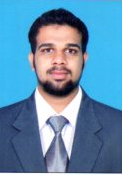 